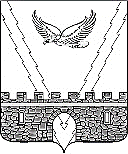 АДМИНИСТРАЦИЯ АПШЕРОНСКОГО ГОРОДСКОГО ПОСЕЛЕНИЯ АПШЕРОНСКОГО РАЙОНАПОСТАНОВЛЕНИЕот 13.07.2016								 № 470г.АпшеронскО внесении изменений в постановление администрации Апшеронского городского поселения Апшеронского района  от 15 февраля 2016 года № 68 «Об утверждении административного регламента администрации Апшеронского городского поселения Апшеронского района по предоставлению муниципальной услуги «Постановка граждан, имеющих трех и более детей, на учет в качестве лиц, имеющих право на предоставление им земельных участков, находящихся в государственной или муниципальной собственности, в аренду»В соответствии с Федеральным законом от 27 июля 2010 года № 210-ФЗ «Об организации предоставления государственных и муниципальных услуг», в целях приведения муниципального нормативного правового акта в соответствие с действующим законодательством п о с т а н о в л я ю:1. Внести в постановление администрации Апшеронского городского поселения Апшеронского района от 15 февраля 2016 года № 68 «Об утверждении административного регламента администрации Апшеронского городского поселения Апшеронского района по предоставлению муниципальной услуги «Постановка граждан, имеющих трех и более детей, на учет в качестве лиц, имеющих право на предоставление им земельных участков, находящихся в государственной или муниципальной собственности, в аренду» следующие изменения:1) подраздел 1.2 раздела 1 приложения к постановлению изложить в следующей редакции:«1.2. Круг заявителейДля приобретения земельного участка в аренду заявитель должен состоять на учете в качестве лица, имеющего право на предоставление ему в аренду земельного участка (далее - учет), включенного в перечень земельных участков, предназначенных для предоставления в аренду в целях индивидуального жилищного строительства или ведения личного подсобного хозяйства в границах населенного пункта (приусадебный земельный участок).Заявитель подает заявление на имя главы Апшеронского городского поселения Апшеронского района о постановке его на учет, в котором помимо сведений о заявителе содержится описание цели использования земельного участка (индивидуальное жилищное строительство или ведение личного подсобного хозяйства), и предоставляет документы, указанные в подразделе 2.6 Административного регламента, с учетом положений статьи 2 Закона Краснодарского края от 26 декабря 2014 года № 3085-КЗ «О предоставлении гражданам, имеющим трех и более детей, в собственность бесплатно земельных участков, находящихся в государственной или муниципальной собственности». Форма заявления о постановке на учет приведена в приложении № 1 к настоящему административному регламенту. Заявление о постановке на учет подается в случае соблюдения следующих условий: 1) ни одному из указанных родителей на территории Апшеронского городского поселения Апшеронского района ранее не предоставлялся в собственность бесплатно, в постоянное (бессрочное) пользование, пожизненное наследуемое владение земельный участок, предназначенный для индивидуального жилищного строительства, для ведения личного подсобного хозяйства (далее - ЛПХ); 2) дети заявителя не переданы под опеку (попечительство) (за исключением случая, предусмотренного частью 1 статьи 13 Федерального закона от 24 апреля 2008 года № 48-ФЗ «Об опеке и попечительстве»); 3) возраст младшего из детей заявителя не должен превышать:а) 18 лет;б) 19 лет  для проходящих военную службу по призыву в Вооруженных Силах Российской Федерации; в) 23 лет  для обучающихся по очной форме обучения в общеобразовательных организациях, профессиональных образовательных организациях и образовательных организациях высшего образования; 4) заявитель в течение последних пяти лет до подачи заявления должен проживать (факт проживания по месту жительства подтверждается регистрацией с учетом положений статьи 6 Закона Российской Федерации от 25 июня 1993 года № 5242-I «О праве граждан Российской Федерации на свободу передвижения, выбор места пребывания и жительства в пределах Российской Федерации» или судебным решением) на территории Апшеронского городского поселения Апшеронского района.».2) подраздел 2.6. раздела 2 приложения к постановлению изложить в следующей редакции:«2.6.  Исчерпывающий перечень документов, необходимых в соответствии с законодательными или иными нормативными правовыми актами для предоставления муниципальной услуги с разделением на документы и информацию, которые заявитель должен представить самостоятельно, и документы, которые заявитель вправе представить по собственной инициативе, так как они подлежат представлению в рамках межведомственного информационного взаимодействия2.6.1. Для постановки на учет к письменному заявлению заявителем должны быть приложены копии: 1) паспорта заявителя; 2) документа (документов), подтверждающего фамилию, имя, отчество, дату рождения другого родителя (родителей) или отсутствие у детей одного из родителей; 3) судебного решения о месте жительства в случае отсутствия сведений о регистрации заявителя на территории муниципального образования, в границах которого испрашивается земельный участок, или в случае наличия спора о месте регистрации; 4) документов, подтверждающих наличие у заявителя трех и более детей на момент подачи заявления; 5) документов, подтверждающих смену фамилии родителей, детей при любых обстоятельствах; 6) справки с места прохождения военной службы по призыву в Вооруженных Силах Российской Федерации (в случае прохождения детьми военной службы по призыву в Вооруженных Силах Российской Федерации);  7) справки с места обучения (в случае обучения детей в общеобразовательных организациях и государственных образовательных организациях по очной форме обучения). 2.6.2. Документами, которые заявитель вправе предоставить по собственной инициативе, так как они подлежат представлению в рамках межведомственного взаимодействия являются сведения из Единого государственного реестра прав на недвижимое имущество и сделок с ним, из государственного фонда данных, полученных в результате проведения землеустройства, из похозяйственных книг и иных правоустанавливающих документов об отсутствии у заявителя, другого (других) родителя зарегистрированных прав на земельные участки, предоставленные в собственность, постоянное (бессрочное) пользование, пожизненное наследуемое владение, предназначенные для индивидуального жилищного строительства и ведения личного подсобного хозяйства.».3) изложить приложение № 1 к административному регламенту администрации Апшеронского городского поселения Апшеронского района по предоставлению муниципальной услуги «Постановка граждан, имеющих трех и более детей, на учет в качестве лиц, имеющих право на предоставление им земельных участков, находящихся в государственной или муниципальной собственности, в аренду» в новой редакции (прилагается).2. Отделу организационно-кадровой работы администрации Апшеронского городского поселения Апшеронского района (Клепанева) опубликовать настоящее постановление в установленном законом порядке на официальном сайте Апшеронского городского поселения Апшеронского района.3. Постановление вступает в силу на следующий день после его официального опубликования.Глава Апшеронского городскогопоселения Апшеронского района                                                            В.А.Бырлов